PE Rolling Program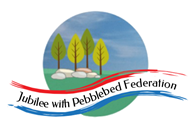 PE  - Swimming, will replace one of these units which will vary between schools.Term 1 - AutumnTerm 1 - AutumnTerm 2 - SpringTerm 2 - SpringTerm 5 - SummerTerm 5 - Summer2021-2022Invasion GamesHockeyGymnasticsShape and balanceDanceInvasion GamesNetballFielding and Striking CricketNet and wallTennis2022-2023Invasion GamesTag RugbyGymnasticsTravel and JumpingDanceInvasion GamesFootballFielding and Striking Rounder’sAthletics2023-2024OrienteeringGymnasticsShape and balanceDanceInvasion GamesNetballFielding and Striking CricketNet and wallTennis2020-2021Invasion GamesTag RugbyGymnasticsTravel and JumpingDanceInvasion GamesFootballFielding and Striking Rounder’sAthletics